Slitiny kovů – řešeníPracovní list je určen pro žáky středních škol. Zpracováním pracovního listu si zopakují základní vlastnosti kovů, složení slitin, dále rudy, ze kterých se kovy vyrábějí, a proč slitině niklu a titanu říkáme kov s pamětí. Slitina niklu a titanu: Kov s pamětí________________________________________________________Vysvětlete, proč se říká, že slitina niklu a titanu je kov s pamětí.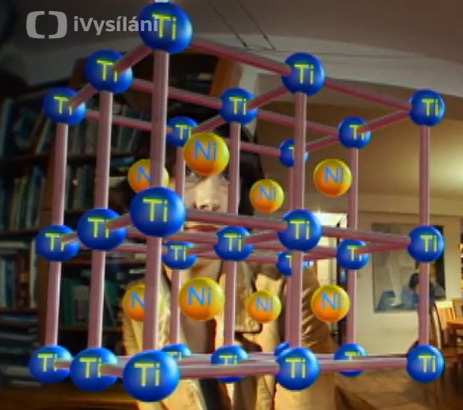 Slitina niklu a titanu si dokáže zapamatovat svůj tvar. Rovný drát z této slitiny se vyrábí při teplotě 500 °C. Během tohoto procesu se atomy niklu a titanu uspořádají do austenitické fáze. Vytváří krystalovou mřížku, v níž jsou atomy niklu obklopeny atomy titanu. Jak se slitina ochlazuje, dojde k novému uspořádání atomů a nastává martenzitická fáze. Slitina se v této fázi ohýbá a kroutí. Když ji znovu zahřejeme, vrátí se do původního tvaru.Co je to austenitická fáze?austenitická fáze – viz text výšeZ uvedených vlastností látek vyberte ty, které mají kovy.pevné			lesklé			nevodivé		kujnékřehké		tvrdé			tažné			vodivékapalné		plynnéDoplňte tabulku.Přiřaďte správně název rudy a její složení.		A. bronz			1. Al   +   Cu		B. dural			2. Sn   +   Pb		C. mosaz			3. Cu   +   Sn		D. pájka			4. Sn   +   Pb   +   Bi   +   Cd		E. Woodův kov		5. Cu   +   Zn	A3, B1, C5, D2, E4Co jsem se touto aktivitou naučil(a):………………………………………………………………………………………………………………………………………………………………………………………………………………………………………………………………………………………………………………………………………Autor: Knoppová Zora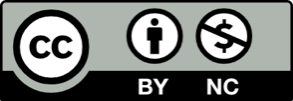 Toto dílo je licencováno pod licencí Creative Commons [CC BY-NC 4.0]. Licenční podmínky navštivte na adrese [https://creativecommons.org/choose/?lang=cs].KOVNÁZEV RUDYCHEMICKÉ SLOŽENÍ RUDYFekrevelFe2O3SncínovecSnO2AlbauxitAl2O3 . n H2OPbgalenitPbS